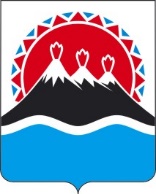 МИНИСТЕРСТВО ФИНАНСОВКАМЧАТСКОГО КРАЯПРИКАЗПРИКАЗЫВАЮ:Внести в приказ Министерства финансов Камчатского края от 01.06.2009 № 63 «Об утверждении Порядка уведомления представителя нанимателя о фактах обращения в целях склонения государственного гражданского служащего Министерства финансов Камчатского края к совершению коррупционных правонарушений» следующие изменения:часть 4 изложить в следующей редакции:«4. Гражданский служащий может уведомить органы прокуратуры или другие государственные органы о фактах обращения в целях склонения его к совершению коррупционных правонарушений, о чем гражданский служащий обязан письменно сообщить представителю нанимателя любым доступным способом, позволяющим подтвердить факт его уведомления, не позднее одного рабочего дня, следующего за днем уведомления указанных органов (далее - письменное сообщение).В письменном сообщении указываются обстоятельства склонения гражданского служащего к совершению коррупционных правонарушений.Письменное сообщение подлежит регистрации в порядке, предусмотренном частью 13 настоящего Порядка. Проверка представителем нанимателя по такому сообщению не проводится.»;в части 10 слова «либо представления заведомо недостоверных или неполных сведений» заменить словами «, представления заведомо неполных сведений, за исключением случаев, установленных федеральными законами, либо представления заведомо недостоверных сведений»;в части 22 цифры «23» заменить цифрами «21».2. Настоящий приказ вступает в силу после дня его официального опубликования.[Дата регистрации] № [Номер документа]г. Петропавловск-КамчатскийО внесении изменений в приказ Министерства финансов Камчатского края от 01.06.2009 № 63 «Об утверждении Порядка уведомления представителя нанимателя о фактах обращения в целях склонения государственного гражданского служащего Министерства финансов Камчатского края к совершению коррупционных правонарушений»Министр[горизонтальный штамп подписи 1]А.Н. Бутылин